KLASA V – TECHNIKA – ELEMENTY RYSUNKU TECHNICZNEGOOdpowiedzi proszę przesyłać na e-mail nauczyciela violettakownacka@interia.pl (w temacie wiadomości należy podać przedmiot, nazwisko, imię i klasę ucznia, który rozwiązał zadania).Nazwij podane przykłady linii używanych w rysunku technicznym. Określ zastosowanie każdej z nich.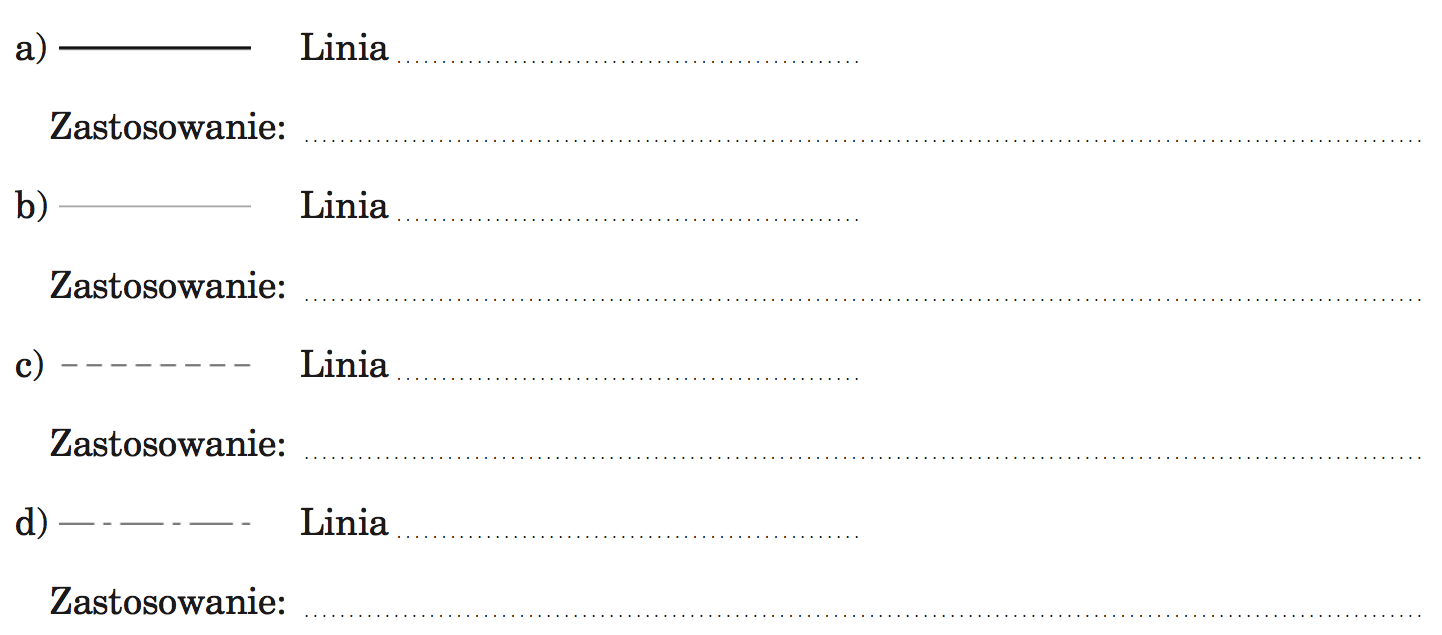 Ustal i zapisz wymiary gumki do ścierania oraz paczki chusteczek higienicznych. Następnie oblicz długość, szerokość i wysokość tych przedmiotów w podziałkach 2:1 oraz 1:2.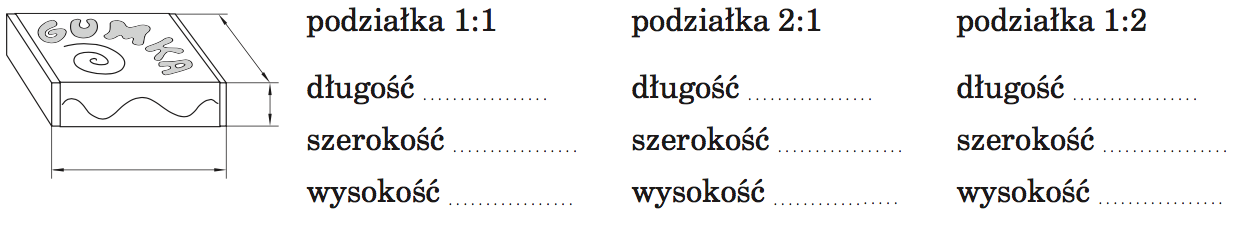 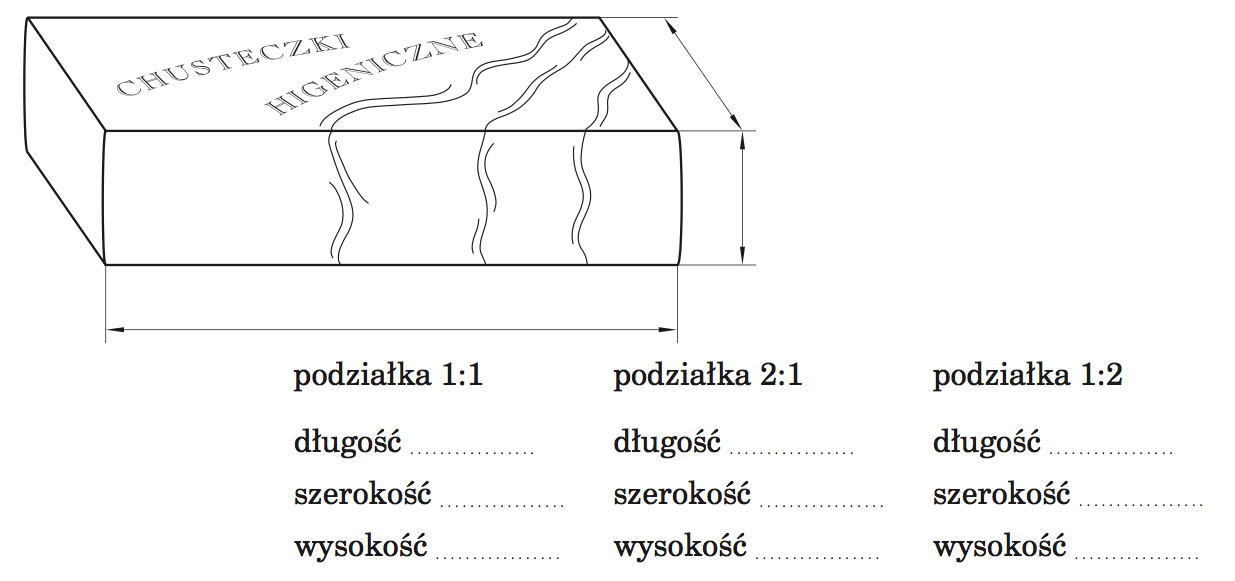 Narysuj figurę i bryłę na kartce z zeszytu.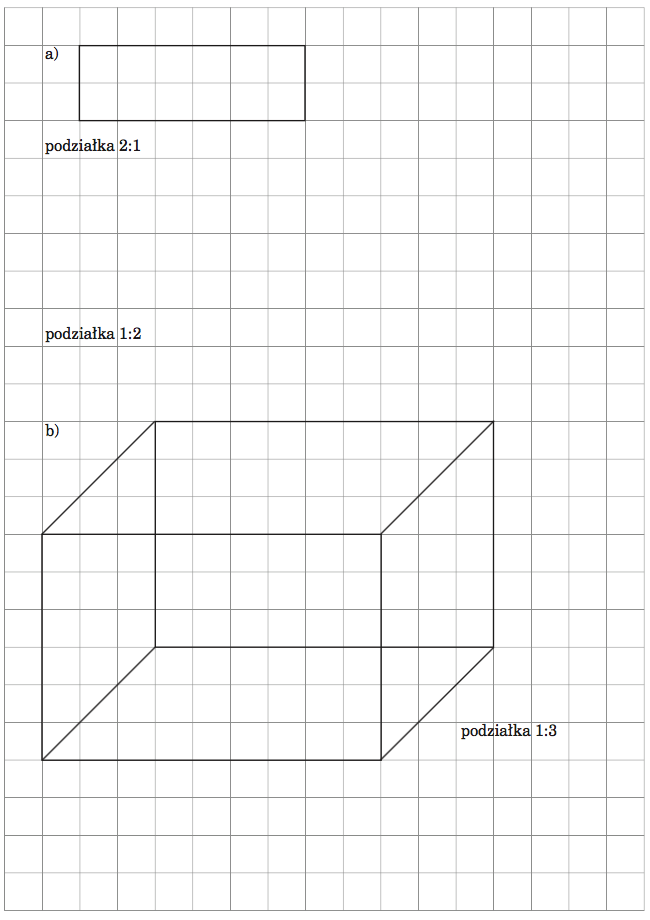 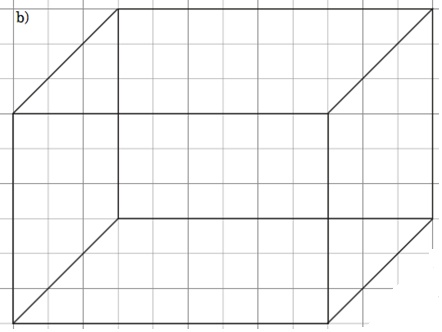 